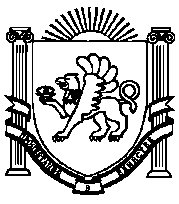 ПОСТАНОВЛЕНИЕ № 2от 12 января 2022 года                                                                                   с.ТамбовкаО внесении изменений в постановление администрации от 12.05.2020 года №89 «Об утверждении Порядка определения платы за установление сервитута, в том числе публичного, платы за проведение перераспределения земельных участков, размера цены продажи земельных участков, находящихся в собственности Ивановского сельского поселения Нижнегорского района Республики Крым»В соответствии со статьей 39.7 Земельного кодекса Российской Федерации, постановлением Правительства Российской Федерации от 16 июля 2009 года N582 "Об основных принципах определения арендной платы при аренде земельных участков, находящихся в государственной или муниципальной собственности, и о Правилах определения размера арендной платы, а также порядка, условии и сроков внесения арендной платы за земли, находящиеся в собственности Российской Федерации", пунктом 2 статьи 39.3 Земельного кодекса Российской Федерации «Случаи продажи земельных участков, находящихся в государственной или муниципальной собственности, на торгах и без проведения торгов», частями 4.5-1 статьи 3 Закона Республики Крым от 31 июля 2014 года № 38-ЗРК «Об особенностях регулирования имущественных и земельных отношений на территории Республики Крым», статьей 12 Закона Республики Крым от 15 января 2015 года N66-ЗРК/2015 "О предоставлении земельных участков, находящихся в государственной или муниципальной собственности, и некоторых вопросах земельных отношений", постановлением Совета министров Республики Крым от 28 декабря 2019 г. N821 "О порядке определения размера арендной платы, платы за установление сервитута, в том числе публичного, платы за проведение перераспределения земельных участков, размера цены продажи земельных участков, находящихся в собственности Республики Крым, и признании утратившим силу постановления Совета министров Республики Крым от 12 ноября 2014 года N450м, распоряжением Совета министров Республики Крым от 21 ноября 2019 года N1492-р "О внесении изменений в распоряжение Совета министров Республики Крым от 29 ноября 2016 года N1498-р и применении результатов государственной кадастровой оценки земельных участков, расположенных на территории Республики Крым”, Уставом муниципального образования Ивановское сельское поселение Нижнегорского района Республики Крым, администрация Ивановского сельского поселения ПОСТАНОВЛЯЕТ:1. Постановление от 28 сентября 2020 года №194 «О внесении изменений порядка определения платы за установление сервитута, в том числе публичного, платы за проведение перераспределения земельных участков, размера цены продажи земельных участков, находящихся в собственности Ивановского сельского поселения Нижнегорского района Республики Крым» считать утратившим силу.2. В части установления на 2022 год цены продажи земельных участков внести изменения, находящихся в муниципальной собственности в постановление от 12 мая 2020 года №89 «Об утверждении порядка определения платы за установление сервитута, в том числе публичного, платы за проведение перераспределения земельных участков, размера цены продажи земельных участков, находящихся в собственности Ивановского сельского поселения Нижнегорского района Республики Крым» (далее – Порядок), изложив раздел 2 Порядка в следующей редакции:«2. Порядок определения цены продажи земельного участка2.1. 5 процентов кадастровой стоимости земельного участка с разрешенным использованием для индивидуального жилищного строительства, ведения личного подсобного хозяйства (приусадебный земельный участок), на котором расположен жилой дом, собственнику такого жилого дома.Определить, что существенным условием, при котором цена продажи земельных участков будет составлять 5 процентов от кадастровой стоимости земельного участка является соответствие вида разрешенного использования земельного участка виду разрешенного использования, предусмотренному правилами землепользования и застройки соответствующего муниципального образования;2.2. 20 процентов кадастровой стоимости земельного участка, на котором расположены здания, сооружения, собственникам таких зданий, сооружений либо помещений в них в случаях, предусмотренных статьей 39.20 Земельного кодекса Российской Федерации, за исключением случая, предусмотренного пунктом 1.1 настоящего поручения.Определить, что существенными условиями, при которых цена продажи земельных участков будет составлять 20 процентов от кадастровой стоимости земельного участка являются:соответствия вида разрешенного использования земельного участка виду разрешенного использования, предусмотренному правилами землепользования и застройки соответствующего муниципального образования;истечение трех лет с момента возникновения права собственности на объект недвижимого имущества;отсутствие у уполномоченного органа информации о выявленных в рамках государственного земельного надзора и неустраненных нарушений законодательства Российской Федерации при использовании такого земельного участка;2.3. 15 процентов кадастровой стоимости земельного участка:предназначенного для ведения сельскохозяйственного производства и находящегося в постоянном (бессрочном) пользовании граждан и юридических лиц, указанным гражданам и юридическим лицам, за исключением лиц, указанных в пункте 2 статьи 39.9 Земельного кодекса Российской Федерации;крестьянскому (фермерскому) хозяйству или сельскохозяйственной организации в случаях, установленных Федеральным законом от 24 июля 2002 года №101-ФЗ «Об обороте земель сельскохозяйственного назначения»;предназначенного для ведения сельскохозяйственного производства и переданного в аренду в порядке переоформления в соответствии с частями 4, 5-1, 13 статьи 3 Закона Республики Крым от 31 июля 2014 года № I8-3PK «Об особенностях регулирования имущественных и земельных отношений на территории Республики Крым» гражданину или юридическому лицу, этому гражданину или этому юридическому лицу по истечении трех лет с момента заключения договора аренды с этим гражданином или этим юридическим лицом либо передачи прав и обязанностей по договору аренды земельного участка этому гражданину или этому юридическому лицу при условии отсутствия у уполномоченного органа информации о выявленных в рамках государственного земельного надзора и не устраненных нарушениях законодательства Российской Федерации при использовании такого земельного участка в случае, если этим гражданином или этим юридическим лицом заявление о заключении договора купли-продажи такого земельного участка без проведения торгов подано до дня истечения срока указанного договора аренды земельного участка;определить, что существенным условием, при котором цена продажи земельных участков будет составлять 15 процентов от кадастровой стоимости земельного участка является соответствие вида разрешенного использования земельного участка виду разрешенного использования, предусмотренному правилами землепользования и застройки соответствующего муниципального образования (для земельных участков, на которые действие градостроительных регламентов распространяется или для которых градостроительные регламенты устанавливаются).В случае если земельный участок расположен в зоне сельскохозяйственных угодий, для которой градостроительный регламент не установлен, цена земельного участка в размере 15 процентов кадастровой стоимости такого земельного участка определяется при условии, что цель использования указанного земельного участка не противоречит содержанию вида разрешенного использования земельного участка в соответствии с Классификатором видов разрешенного использования земельных участков, утвержденным приказом Федеральной службы государственной регистрации, кадастра и картографии от 10 ноября 2020 года № П/0412, сведения о котором содержатся в Едином государственном реестре недвижимости.2.4. Расчет цены продажи земельного участка, в случаях, предусмотренных пунктом 2 настоящего порядка, производится по состоянию на дату поступления соответствующего заявления в администрации Ивановского сельского поселения Нижнегорского района Республики Крым на распоряжение данным земельным участком»3. Настоящее постановление вступает в силу с 1 января 2022 года, но не ранее чем по истечении одного месяца со дня его официального обнародования.4. Настоящее решение обнародовать на информационном стенде в здании администрации Ивановского сельского поселения Нижнегорского района Республики Крым, но адресу с. Тамбовка, уд. Школьная,3а и на официальном сайте администрации сельского поселения.5. Контроль исполнения настоящего постановления возложить на сектор по вопросам предоставления муниципальных услуг, землеустройства, и муниципального имущества, территориального планирования и кадрово-правовой работы.Председатель Ивановского сельского совета-глава администрации Ивановского сельского поселения                   Шарафеев Н.Н.АдміністраціяІванівськогосільського поселення  Нижньогірського районуРеспублікиКримАдминистрацияИвановскогосельскогопоселенияНижнегорскогорайонаРеспубликиКрымКъырымДжумхуриетиНижнегорскболюгиИвановскоекойкъасабасынынъидареси